ZAPISNIKo otvaranju prijava na Javni poziv za dodjelu rezerviranihparkirališnih mjesta	Otvaranju prijava na javni poziv  pristupilo se 14.5.2018. godine s početkom u 14:00 sati.	Prisutni članovi Povjerenstva: Emerik Derenčinović, Vedrana Dunato Polonijo i Vedrana Brusić.	Prisutne stranke – podnositelji prijava:  Rado Žic, Ivan Žic  i  Rudolf Mance.	Javni poziv za dodjelu rezerviranih parkirališnih mjesta objavljen je na oglasnim pločama i web stranici Općine Punat. Rok za dostavu prijava bio je 14. svibnja 2018. godine u 14:00 sati bez obzira na način dostave. 	Predmet javnog poziva bila je dodjela rezerviranih parkirališnih mjesta na sljedećim lokacijama:Na rezerviranom parkiralištu broj 1. „naselje Punat, Stara Placa“ utvrđuju se 2 (dva) rezervirana parkirališna mjesta.Na rezerviranom parkiralištu broj 2. „naselje Punat, kod starog Dječjeg vrtića“ utvrđuje se 7 (sedam) rezerviranih parkirališnih mjesta.Na rezerviranom parkiralištu broj 3. „naselje Punat, Ulica 17. travnja iza kućnih brojeva 26, 28, 30, 32“ određuje se 1 (jedno) parkirališno mjesto iza kućnog broja 28.Na rezerviranom parkiralištu broj 4. „naselje Punat, Ulica 17. travnja (neposredno uz kuće na kućnim brojevima 10, 14 i 22“ određuju se 3 (tri) rezervirana parkirališna mjesta.Na rezerviranom parkiralištu broj 5. „naselje Stara Baška, kod crkve“ određuje se 17 (sedamnaest) jednostrukih rezerviranih parkirališnih mjesta.Na rezerviranom parkiralištu broj 6. „naselje Stara Baška, kod škole“ određuje se 5 (pet) rezerviranih parkirališnih mjesta.Na rezerviranom parkiralištu broj 7. „uz zgradu Narodnog doma, u Ulici Novi put i Ulici I.G. Kovačića“ određuju se 2 (dva) rezervirana parkirališna mjesta.Na rezerviranom parkiralištu broj 8. „naselje Punat, nasuprot zvonika i crkve Presvetog Trojstva“ određuje se 10 (deset) rezerviranih parkirališnih mjesta.	Povjerenstvo je utvrdilo da je pristigla 41  prijava u zatvorenoj omotnici osobnom dostavom u pisarnicu JUO Općine Punat u roku navedenom u javnom pozivu.Pristupilo se otvaranju prispjelih prijava, redom kojim su zaprimani :Anđelka Pijaca, Stara Baška 15, PunatAnton Maričić, Stara Baška 34, PunatNenad Kovačević, Stara Baška 11, Punat Dubravka Pocel, Stara Baška 11, PunatIvan Žic, Ivana Gorana Kovačića 39, PunatPal Barši (stariji), Put Svete Trojice 8, Punat Ivan Kontić, Stara Placa 8, PunatZrinko Kasapić, Petra Berislavića 7, ViroviticaHrvoje Brnabić, Stara Baška 88, Punat Franjo Maričić, Lipnička 8, ZagrebMira Kraljić, Jurišićeva 9, ZagrebBruno Zorko, Put Svete Trojice 22, PunatSanja Šabić, Krnjevo 12, RijekaPal Barši (mlađi), Put Svete Trojice 8, PunatDavorka Kelez, Fužinska 49, RijekaDenis Galjanić, vl. TO Nataly, Tina Ujevića 2b, RijekaIvan Sindičić, Stara Baška 94, PunatSenad Bešlija, Stara Baška 14, PunatSara Krstinić Nikić, Stara Baška 80, PunatMarijan Krstinić, Stara Baška 80, Punat Ljubomir Maričić, Vinka Benca 8, RijekaIvana Svetec, Put Svete Trojice 5, PunatDragan Pajić, Galija 29, PunatRado Žic, Kralja Zvonimira 29, PunatBoris Sindičić, Stara Baška 67, PunatAlojz Sironić, 17. Travnja 85, PunatMila Gabrilovac, Heinzelova 47b, ZagrebNikola Murgić, Guvnić 1, PunatBoško Slijepčević, Ivana Gorana Kovačića 47, PunatIvan Brnabić, Stara Baška 24, PunatTomislav Crvić, Stara Baška 76, PunatTomislav Crvić, Stara Baška 76, PunatValentina Čar, Stara placa 15, PunatRudolf Mance, Belići 24a, Kastav Viktor Košutić, Bosiljevska ulica 27, ZagrebSaša Nikić, Stara Baška 82, PunatDamir Jevtić, Stara Baška 28, PunatNedjeljko Maričić, Stara Baška 13, PunatFlore Galjanić, Stara placa 8, PunatElvis Galjanić, Stara Baška 33, PunatDinko Polonijo, 17. Travnja 35, Punat Povjerenstvo s radom završava u 14:30.	Nakon javnog otvaranja prispjelih prijava, utvrđeno je da je putem pošte dospjelo dana 12. 5. 2018. godine još 4 prijave, koje nisu podignute u Hrvatskoj pošti, te je povjerenstvo pristupilo njihovom otvaranju. Prispjele su u roku sljedeće prijave:Josipa Borčić, 17. Travnja 20, Punat Marijana Maričić, Vodovodna 1, Tršće Ivan Bertović, Stara Baška 97, PunatDW Projekt j.d.o.o., Obala 51, Punat Članovi Povjerenstva									Emerik Derenčinović, v.r.									Vedrana Dunato Polonijo, v.r.								Vedrana Brusić, v.r.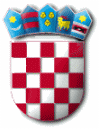 R E P U B L I K A   H R V A T S K APRIMORSKO – GORANSKA ŽUPANIJAOPĆINA PUNATPovjerenstvo za dodjelu rezerviranog parkirališnog mjestaKLASA: 211-01/18-03/3URBROJ: 2142-02-03/4-18-3Punat, 14. 5. 2018. godine